Стартовала межведомственная профилактическая акция "Я и Закон". В целях повышения уровня информированности и правовой грамотности несовершеннолетних и их родителей (законных представителей), профилактики распространения среди молодежи культуры насилия, жестокого обращения с несовершеннолетними и в отношении детей во всех сферах их жизнедеятельности, в ноябре 2021 года на территории Усть-Катавского городского округа проводится межведомственная профилактическая акция «Я и Закон».В ходе акции инспекторы по делам несовершеннолетних проводят рейды в семьях, состоящих на учете в службах и учреждениях системы профилактики, а также проводятся проверки по местам досуга и концентрации молодежи. С несовершеннолетними и их родителями проводятся беседы, направленные на повышение правовой грамотности. Подросткам разъясняют основные понятия правовой защиты и ответственности несовершеннолетних. Родителям даны рекомендации по разрешению конфликтных ситуаций с ребенком, умению грамотно организовать его досуг. Подобные мероприятия будут проводиться до 30 ноября.Сотрудники полиции обращаются к жителям города, если обладаете информацией о фактах недобросовестного отношения родителей к воспитанию, обучению своих детей, жестокого обращения с ними, вовлечения их в совершение преступлений, других противоправных и (или) антиобщественных действий либо склоняющих их к суицидальным действиям, или совершающих по отношению к ним другие противоправные деяния, а также о несовершеннолетних, в отношении которых совершены противоправные деяния либо которые совершили правонарушение или антиобщественные действия необходимо незамедлительно сообщить в отдел полиции, либо по телефону дежурной части ОМВД 8(35167) 2-56-02, 02.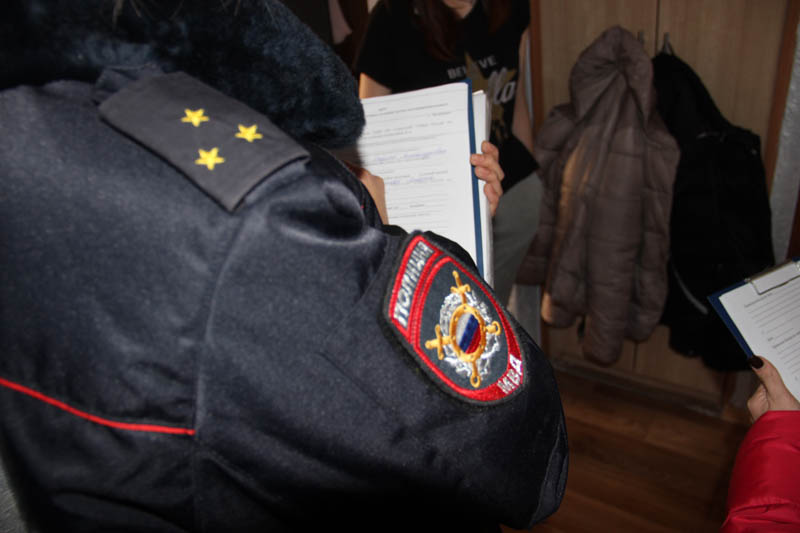 